NOTES COMPTE FORTUNEO – MONIQUE -  IDENTIFIANT   822137516 – mot de passe : espagne34310JOEL       -  IDENTIFIANT   723221933 – mot de passe : espagne37390COMPTE CIC 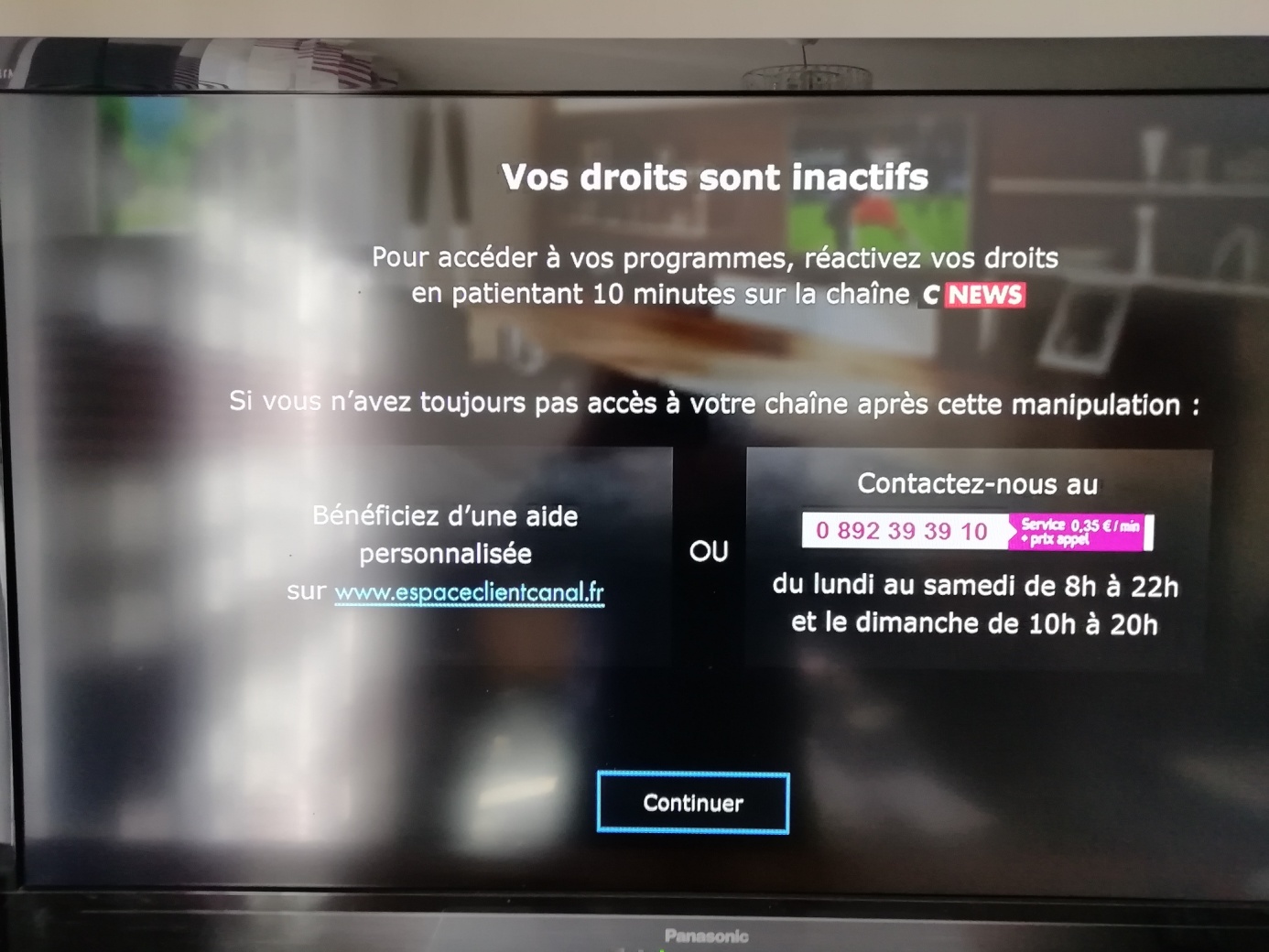 